Тема: Оригами «Голубь»Берем квадратный лист бумаги размером  х .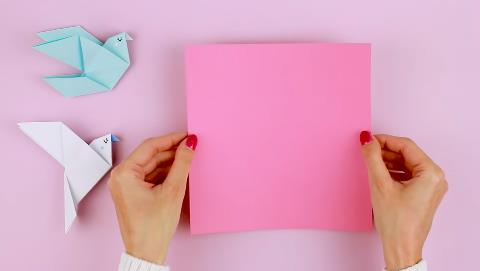 Складываем его по двум диагоналям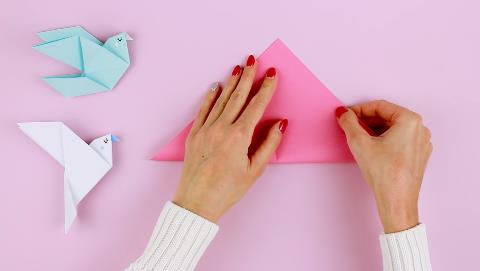 Складываем левый и правый углы к вершине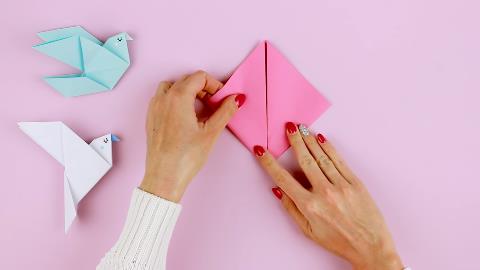 Складываем ромб пополам, справа остается 3 уголка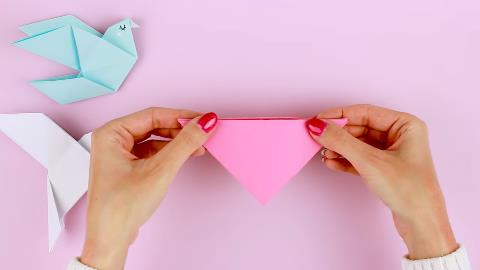 Складываем левый угол к нижней вершине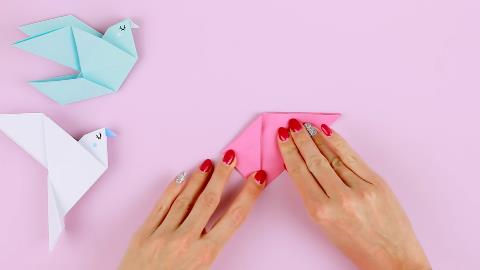 Отгибаем левый угол назад и один нижний угол отгибаем вверх к линии сгиба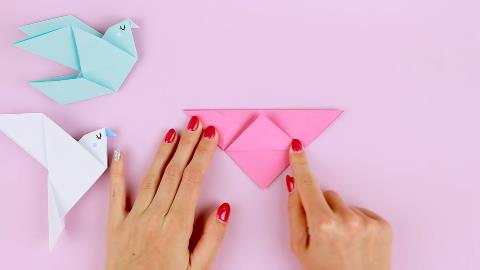 Отгибаем нижний угол назад и один правый угол загибаем вверх по складкам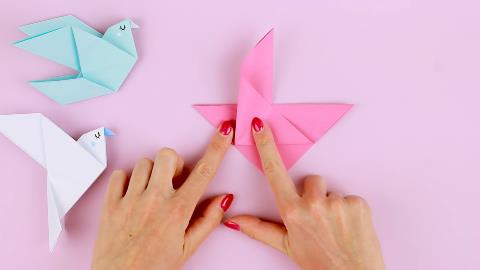 Переворачиваем заготовку на другую сторону и повторяем пункты 6 и 7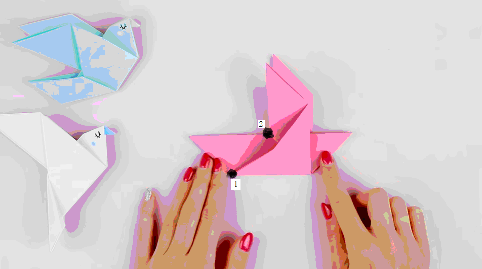 Совмещаем углы 1и 2 и складываем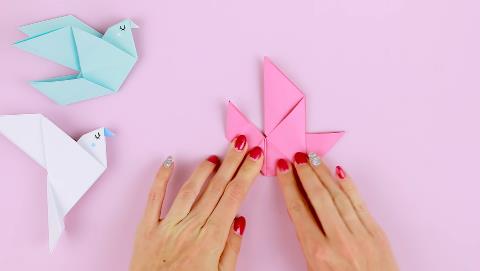 Повернув заготовку другой стороной, проделываем то же самоеНемного развернув заготовку, отворачиваем угол по складкам вверх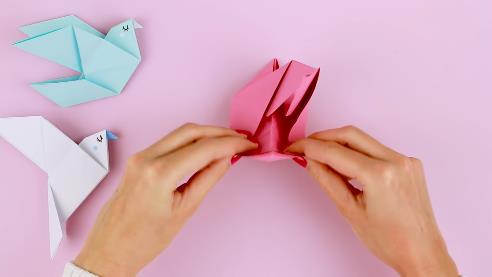 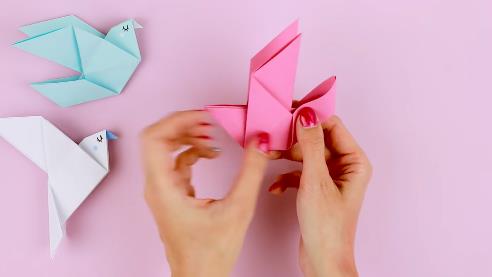 Сгибаем угол вниз сначала с одной, а затем перевернув, с другой стороны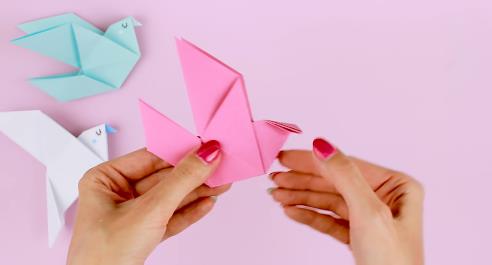 13)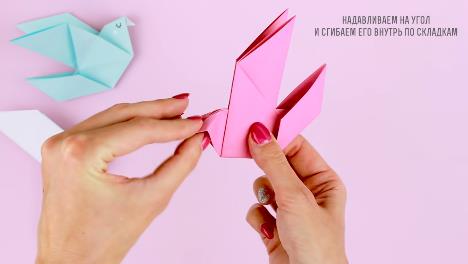 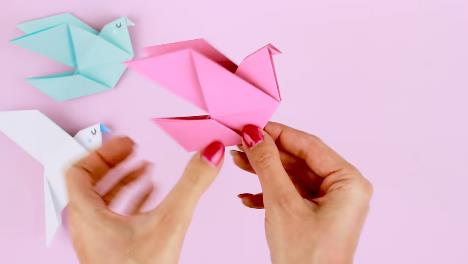 14) Раскрашиваем клюв, рисуем глазки, подгибаем крылышки. Голубь готов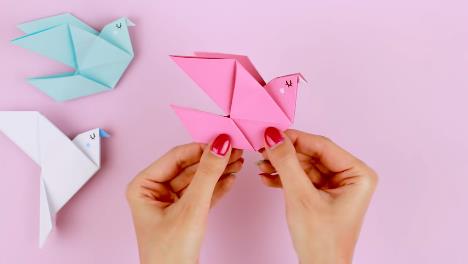 